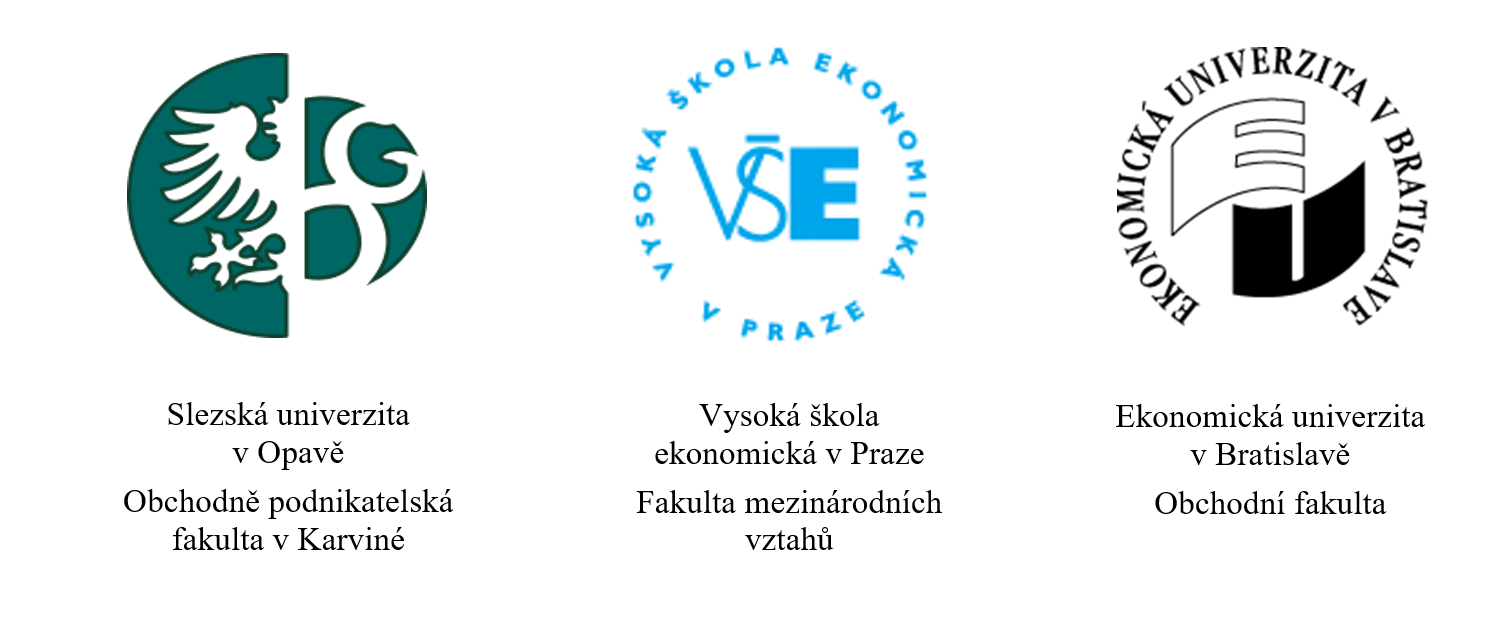 ZÁVAZNÁ PŘIHLÁŠKA NA JUBILEJNÍX. ROČNÍK MEZINÁRODNÍ VĚDECKÉ KONFERENCEPrávo v podnikání vybraných členských států Evropské unie9. 11. 2018 (prostory Vysoké školy ekonomické v Praze)Jméno, příjmení, tituly: 	__________________________________________________Telefonické spojení:		__________________________________________________E-mailové spojení: 		__________________________________________________Instituce:			__________________________________________________				__________________________________________________				__________________________________________________IČO:		__________________________________________________DIČ:		__________________________________________________Adresa:	__________________________________________________Statut: 			ÚČASTNÍK KONFERENCE S PŘÍSPĚVKEMNázev příspěvku:		__________________________________________________				__________________________________________________				__________________________________________________Adresa (zaslání sborníku):	__________________________________________________				__________________________________________________				__________________________________________________Poznámka:			__________________________________________________				__________________________________________________				__________________________________________________				__________________________________________________				__________________________________________________Termín pro zaslání přihlášky (včetně abstraktu) je 30. 9. 2018. Vyplněnou přihlášku zasílejte na e-mailovou adresu konference-pravo@vse.cz.Souhlas s pořízením a použitím fotografiíZasláním této přihlášky vyjadřujete souhlas s pořízením fotografií své osoby a jejich použitím, ať už v podobě hmotné či digitalizované (nehmotné), zejména pro účely konference „Právo v podnikání vybraných členských států Evropské unie“, především s jejich zveřejněním na webových stránkách Katedry podnikového a evropského práva FMV VŠE v Praze. Dále souhlasíte s tím, že fotografie může být změněna, použita jako součást díla souborného nebo může být použita pouze její část. Svůj souhlas máte právo kdykoliv odvolat.Kontaktní osoba:Mgr. Ing. Klára VítkováE-mailové spojení: 	konference-pravo@vse.czKatedra podnikového a evropského práva FMV VŠE v PrazeVíce informací naleznete na internetových stránkách Katedry podnikového a evropského práva FMV VŠE v Praze, tj. zde. 